МУНИЦИПАЛЬНОЕ УЧРЕЖДЕНИЕ«УПРАВЛЕНИЕ ОБРАЗОВАНИЯ»ЭЛЬБРУССКОГО МУНИЦИПАЛЬНОГО РАЙОНАКАБАРДИНО-БАЛКАРСКОЙ РЕСПУБЛИКИ361624, Кабардино-Балкарская Республика, город Тырныауз, проспект Эльбрусский, №-39Тел.4-39-25, e-mail: obrelbrus@yandex.ruП Р И К А З24.09. 2021 г.									№ 148Об утверждении плана мероприятий («дорожной карты») «Организация и проведение государственной итоговой аттестации по образовательным программам основного общего и среднего общего образования на территории Эльбрусского муниципального района КБР в 2022 году»	В целях обеспечения подготовки и организованного проведения государственной итоговой аттестации по образовательным программам основного общего и среднего общего образованияПРИКАЗЫВАЮ:1. Утвердить прилагаемый план мероприятий («дорожную карту») «Организация и проведение государственной итоговой аттестации по образовательным программам основного общего и среднего общего образования на территории Эльбрусского муниципального района в 2022 году» (далее - План мероприятий). 2. Рекомендовать руководителям общеобразовательных организаций Эльбрусского муниципального района обеспечить реализацию Плана мероприятий 4.  Контроль исполнения настоящего приказа оставляю за собой. Начальник управления образования	Н.М. АтакуеваУТВЕРЖДЕН
приказом  МУ «Управление образования» местной администрации Эльбрусского муниципального района
от 24.09. 2021 г. № 148План мероприятий («дорожная карта»)«Организация и проведение государственной итоговой аттестации по образовательным программам основного общего и
среднего общего образования в  Эльбрусском муниципальном районе в 2022 году»МуниципальнэIуэхущIапIэКъэбэрдей-БалъкъэрРеспубликэми Эльбрус муниципальнэкуейм щIэныгъэмкIэ и управленэ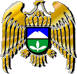 Муниципал учреждениеКъабарты-МалкъарРеспубликаныЭльбрус муниципал районнубилимбериууправлениясыНаименование мероприятияНаименование мероприятияСроки реализацииОтветственные исполнителиРезультатАнализ проведения ГИА в 2021 годуАнализ проведения ГИА в 2021 годуАнализ проведения ГИА в 2021 годуАнализ проведения ГИА в 2021 годуАнализ проведения ГИА в 2021 году1.Подготовка аналитических отчетов об итогах проведения ГИА в 2021 годудо 30 сентября 2021 г.Шахмурзаева А.М.Джаппуева  Ф.И.аналитические отчеты, презентацииМероприятия по повышению качества образованияМероприятия по повышению качества образованияМероприятия по повышению качества образованияМероприятия по повышению качества образованияМероприятия по повышению качества образования2.Участие в вебинаре «Разбор заданий, вызвавших затруднения у участников ЕГЭ в 2021 году» для учителей-предметников, преподающих в 11 классахсентябрь-октябрь 2021 г. (по графику ФИПИ)Шахмурзаева А.М.Бапинаева Э.И.повышение качества преподавания учебных предметов3.Участие в вебинаре для экспертов предметных комиссий и учителей образовательных организаций республики по актуальным вопросам содержания контрольных измерительных материалов ГИА 2022 годапо графику ФИПИШахмурзаева А.М.Бапинаева Э.И.повышение квалификации учителей-предметников4.Прохождение курсов повышения квалификации по вопросам подготовки обучающихся к прохождению ГИА (в очной, очно-заочной, дистанционной формах)в течение 2021-2022 учебного года Бапинаева Э.И.повышение квалификации учителей-предметников в части подготовки обучающихся к прохождению ГИА5.Сопровождение образовательных организаций с низкими результатами обучения и образовательных организаций, демонстрирующих необъективные результаты ГИА и ВПРв течение учебного года по графику ГБУ ДПО ЦНППМПРБапинаева Э.И.повышение	качества образования в школах с низкими и необъективными результатами ГИА и ВПР6.Участие в национальных исследованиях качества образования в6-х классах8-х классах12 октября 2021 г.14 октября 2021 г.Шахмурзаева А.М.Джаппуева  Ф.И.Бапинаева Э.И.выявление уровня сформированности личностных и метапредметных результатов обучающихся7.Участие в региональных мониторинговых исследованиях уровня обученности учащихся 9-х классов по обществознаниюноябрь 2021 г.Шахмурзаева А.М.Джаппуева  Ф.И.Маккаева Ф.И.определение уровня обученности учащихся 9-х, классов по обществознанию8.Участие обучающихся  11-х классов  в тренировочных экзаменах.в течение учебного года (по графику ФЦТ)Руководители ООШахмурзаева А.М.определение уровня освоения образовательных программ обучающимися 11-х классов; ознакомление обучающихся с процедурой и технологическими особенностями проведения ЕГЭ9.Проведение Всероссийских проверочных работ в 4-8-х,10-11-х классахпо графику РособрнадзораРуководители ООШахмурзаева А.М.Бапинаева Э.И.определение уровня освоения образовательных программ обучающимися 48-х, 10-11-х классовНормативное правовое и методическое обеспечение ГИАНормативное правовое и методическое обеспечение ГИАНормативное правовое и методическое обеспечение ГИАНормативное правовое и методическое обеспечение ГИАНормативное правовое и методическое обеспечение ГИА10.Разработка нормативных правовых и инструктивно-методических документов, регламентирующих организацию и проведение ГИА-9, ГИА-11 в КБР:приказ МУ «Управление образования» «О  проведении итогового сочинения (изложения) в 11 классах в 2022 году»;приказ МУ «Управление образования» «О  проведении итогового собеседования по русскому языку в 9 классах в 2022 году»;приказ МУ «Управление образования» «О проведении государственной итоговой аттестации по образовательным программам среднего общего образования в 2022 году»;приказ МУ «Управление образования» «О проведении государственной итоговой аттестации по образовательным программам  основного общего образования в 2022 году».до 10 ноября 2021 г.до 1 февраля  2022 г.до 30 апреля  2022 г.до 30   апреля  2022 гАтакуева Н.М.Шахмурзаева А.М.Джаппуева  Ф.И.нормативные правовые документы, регламентирующие организацию и проведение ГИА-9, ГИА-1111.Подготовка инструктивных писем по вопросам информационно-методического сопровождения ГИА-9, ГИА-11в течение всего периодаШахмурзаева А.М.Джаппуева  Ф.И.инструктивные письма по вопросам информационнометодического сопровождения ГИА-9, ГИА-11Финансовое обеспечение ГИАФинансовое обеспечение ГИАФинансовое обеспечение ГИАФинансовое обеспечение ГИАФинансовое обеспечение ГИА12.Расчет объема средств  на финансирование расходов для проведения ГИА-9, ГИА-11 в 2022 годудо 15 декабря 2021 г.Шахмурзаева А.М.Джаппуева Ф.И.смета расходов для проведения ГИА в 2022 г.13.Заключение договоров с физическими лицами, привлекаемыми к выполнению работ, связанных с организацией и проведением ГИАянварь - март 2022 г.Шахмурзаева А.М.Джаппуева Ф.И.Руководители ООзаключенные договоры о предоставлении услуг в рамках подготовки проведения ГИАПодготовка специалистов, привлекаемых к проведению ГИАПодготовка специалистов, привлекаемых к проведению ГИАПодготовка специалистов, привлекаемых к проведению ГИАПодготовка специалистов, привлекаемых к проведению ГИАПодготовка специалистов, привлекаемых к проведению ГИА14.Проведение обучающих мероприятий для учителей русского языка и литературы по совершенствованию методики подготовки обучающихся 11 классов к написанию итогового сочинения (изложения)ноябрь 2021 г.по графику ГБУ ДПО ЦНППМПРМаккаева Ф.И.Шахмурзаева А.М.Руководители ООповышение квалификации учителей русского языка в части подготовки обучающихся 11 классов к написанию итогового сочинения (изложения)15.Проведение обучающих мероприятий для специалистов, привлекаемых к проведению итогового собеседования по русскому языку в качестве экзаменаторов- собеседниковноябрь 2021 г.Маккаева Ф.И.Джаппуева Ф.И.Руководители ООповышение квалификации экзаменаторов- собеседников, привлекаемых к проведению итогового собеседования по русскому языку16.Проведение обучающих мероприятий для технических специалистов, привлекаемых к подготовке и проведению итогового собеседования по русскому языку в 9-х классахянварь 2022 г.Джаппуева Ф.И.Кочкаров А.М.Руководители ООПроведение итогового собеседования в штатном режиме17.Участие в обучающих мероприятиях длямуниципальных координаторов ГИА;руководителей ППЭ;организаторов ППЭ;технических специалистов;ассистентов для участников ГИА с ОВЗ;уполномоченных ГЭК;экспертов предметных комиссий;общественных наблюдателей.январь - апрель 2022 г.(в соответствии с приказом Минпросвещения КБР «Об организации обучения специалистов, привлекаемых к проведению государственной итоговой аттестации по образовательным программам основного общего и среднего общего образования в Кабардино-Балкарской Республике в 2022 году»)Шахмурзаева А.М.Джаппуева  Ф.И.Повышение уровня квалификации специалистов, привлекаемых к проведению ГИА18.Повышение квалификации руководителей (заместителей руководителей) ОО по вопросам внедрения муниципальных и школьных программ повышения качества образования, разработанных на основе анализа результатов ГИА, оценочных процедур, внутришкольного контроляпо графику ГБУ ДПО ЦНППМПРАтакуева Н.М. Шахмурзаева А.М.Джаппуева  Ф.И.Бапинаева Э.И.повышение уровня квалификации руководителей (заместителей руководителей) ОО19.Участие в  квалификационных испытаниях  для специалистов ППЭ, экспертов предметных комиссийфевраль - март 2022 г. (по отдельному графику)Шахмурзаева А.М.Джаппуева  Ф.И.Руководители ООповышение уровня квалификации специалистов ППЭ, экспертов предметных комиссий.Организационное сопровождение ГИАОрганизационное сопровождение ГИАОрганизационное сопровождение ГИАОрганизационное сопровождение ГИАОрганизационное сопровождение ГИА20.Мониторинг численности выпускников 9-х, 11-х классов общеобразовательных учреждений районадо 5 числа каждого месяцаШахмурзаева А.М.Джаппуева  Ф.И.Руководители ООсведения о количестве обучающихся 9, 11 классов21.Сбор предварительной информации о планируемом количестве участников ГИА в 2022 году из числа:выпускников ОО текущего учебного года;лиц с ограниченными возможностями здоровья, инвалидов и детей-инвалидов, планирующих прохождение ГИА в форме ГВЭдо 1 декабря 2021 г.Шахмурзаева А.М.Джаппуева  Ф.И.Руководители ООинформация о количестве участников ГИА в форме ЕГЭ, ОГЭ, ГВЭ22.Функционирование информационной системы обеспечения проведения ГИАв течение всего периода (по графику ФЦТ)Макитов Р.Б.Кочкаров А.М.внесение сведений в РИС ГИА23.Формирование состава муниципальных координаторов ГИА (далее - координаторов ГИА)до 30 сентября 2021 г.Атакуева Н.М.список муниципальных координаторов ГИА24. Формирование сведений для внесение в РИС о:УО, ОО, о выпускниках текущего учебного года;ППЭ, аудиторном фонде;участниках итогового сочинения (изложения); результатах итогового сочинения (изложения);участниках итогового собеседования по русскому языку;результатах итогового собеседования по русскому языку;участниках ГИА с указанием перечня общеобразовательных предметов, выбранных для сдачи ГИА в форме ЕГЭ;участниках ГИА с указанием перечня общеобразовательных предметов, выбранных для сдачи ГИА в форме ОГЭ;участниках ГИА с ОВЗ, детях-инвалидах, инвалидах; членах ГЭК; уполномоченных ГЭК (для проведения ГИА-9);специалистах ППЭ;членах предметных комиссий;общественных наблюдателяхв соответствии с графиком ФЦТШахмурзаева А.М.Джаппуева  Ф.И.Руководители ООвыполнение плана-графика внесения сведений в РИС25.Техническое оснащение ППЭ:продление лицензии антивируса;приобретение технологического оборудования;приобретение программного обеспечения для проведения ГИАв течение всего периодаАтакуева Н.М.Шахмурзаева А.М.Джаппуева  Ф.И.Руководители ООсоответствие ППЭ установленным требованиям26.Организация работы по созданию условий в ППЭ для лиц с ОВЗ, детей-инвалидов, инвалидов:сбор сведений об участниках ГИА, которым необходима специализированная рассадка;обеспечение звукоусиливающей аппаратурой (при необходимости);обеспечение специализированной аппаратурой для слабовидящих участников ГИА (при необходимости);обучение специалистов ППЭ для организации работы с участниками ГИА с ОВЗв течение всего периодаАтакуева Н.М.Шахмурзаева А.М. Джаппуева  Ф.И. Руководители ООсоздание в ППЭ необходимых условий для лиц с ОВЗ27.Проведение итогового сочинения (изложения) в 11-х классахдекабря 2021 г.февраля 2022 г.4 мая 2022 г.Руководители ОО,Шахмурзаева А.М.допуск к государственной итоговой аттестации обучающихся 11-х классов28.Проведение итогового собеседования по русскому языку9 февраля 2022 г.9 марта 2022 г.16 мая 2022 г.Атакуева Н.М. Джаппуева  Ф.И. Руководители ООдопуск к государственной итоговой аттестации обучающихся 9-х классов29.Проверка готовности систем видеонаблюдения в ППЭфевраль 2022 г.Моллаева Ф.ЧШахмурзаева А.М.тестирование системы видеонаблюдения30.Формирование списка кандидатур, для включения  в число  общественных наблюдателей январь - май 2022 г.Шахмурзаева А.М. Джаппуева  Ф.И. создание условий для организации общественного наблюдения в ППЭ31.Проверка соответствия ППЭ установленным требованиямдо 4 марта 2022 г.,  до 10 мая 2022 г.Шахмурзаева А.М. Джаппуева  Ф.И. Руководители ООготовность ППЭ к проведению ГИА32.Проведение ГИАпо расписанию Минпросвещения РФАтакуева Н.М.,Шахмурзаева А.М., Джаппуева  Ф.И. ,Руководители ООорганизованное и объективное проведение ГИАМероприятия по информационному сопровождению ГИАМероприятия по информационному сопровождению ГИАМероприятия по информационному сопровождению ГИАМероприятия по информационному сопровождению ГИАМероприятия по информационному сопровождению ГИА33.Организация информационно-разъяснительной работы в ОО района с обучающимися, родителями (законными представителями) и лицами, привлекаемыми к проведению ГИА:проведение родительских собраний в ОО;проведение родительских собраний на муниципальном уровнев течение всего периодаРуководители ООШахмурзаева А.М. Атакуева Н.М.повышение уровня информированности	по вопросам ГИА34.Проведение акции «Единый день сдачи ЕГЭ родителями»по графику РособрнадзораРуководители ООШахмурзаева А.М.повышение уровня информированности	по вопросам организации и проведения ЕГЭ35.Проведение акции «100 баллов для победы»по графику РособрнадзораРуководители ООШахмурзаева А.М.повышения уровня мотивации обучающихся 11-хклассов при прохождении ЕГЭ, снятие эмоционального напряжения36.Организация работы телефонов «горячей линии» в МУ «Управление образования» местной администрации Эльбрусского муниципального района, функционирование официальных  школьных сайтов и сайта  управления образования.в течение всего периодаАтакуева Н.М. Шахмурзаева А.М.Руководители ООповышение уровня информированности по вопросам организации и проведения ГИА37.Организация и проведение совещаний с руководителями ОО и заместителями директоров по УВР  по вопросам подготовки и проведения ГИАв течение всего периодаАтакуева Н.М.Шахмурзаева А.М.Джаппуева  Ф.И.повышение уровня информированности по вопросам ГИА, координирование ГИА38.Организация работы по взаимодействию с муниципальными СМИ по вопросам подготовки и проведения ГИАв течение всего периодаШахмурзаева А.М.Бапинаева Э.ИДжаппуева  Ф.И.освещение в СМИ хода подготовки и проведения ГИА39.Размещение в образовательных организациях информационных стендов по процедуре проведения ГИАв течение всего периодаРуководители ОО, Шахмурзаева А.М.Джаппуева  Ф.И.повышение уровня информированности по вопросам ГИА